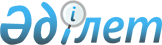 О внесении изменения в решение Жаксынского районного маслихата от 5 марта 2022 года № 7ВС-23-2 "Об утверждении Регламента собрания местного сообщества на территории населенных пунктов Жаксынского района"Решение Жаксынского районного маслихата Акмолинской области от 22 июля 2022 года № 7ВС-32-3
      Жаксынский районный маслихат РЕШИЛ:
      1. Внести в решение Жаксынского районного маслихата "Об утверждении Регламента собрания местного сообщества на территории населенных пунктов Жаксынского района" от 5 марта 2022 года № 7ВС-23-2 следующее изменение:
      в пункте 3 главы 1 Регламента собрания местного сообщества на территории населенных пунктов Жаксынского района, утвержденный указанным решением, строку "1) до 2 тысяч населения 4-5 членов собрания;" исключить.
      2. Настоящее решение вводится в действие по истечении десяти календарных дней после дня его первого официального опубликования.
					© 2012. РГП на ПХВ «Институт законодательства и правовой информации Республики Казахстан» Министерства юстиции Республики Казахстан
				
      Секретарь Жаксынскогорайонного маслихата

Д.Пшембаева
